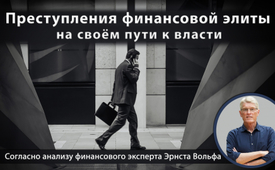 Преступления финансовой элиты на своём пути к власти   (Согласно анализу финансового эксперта Эрнста Вольффа)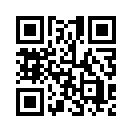 Наша финансовая система стала самой мощной в мире. В настоящее время 1% населения Земли владеет большим количеством имущества, чем все остальные. Но это не совпадение. 
Kla.TV показывает, как могущественные банкиры получили контроль над созданием денег и, таким образом, контролируют правительства по своему усмотрению.По мнению финансового эксперта Эрнста Вольфа, за последние полвека наша финансовая система превратилась в самую мощную силу в мире, влияющую на всю нашу жизнь вплоть до мельчайших деталей. Между тем, всего 1% населения планеты владеет большим количеством денег, чем все остальные, и этот разрыв между богатыми и бедными год от года растёт. 

Корнем или ядром, из которого развилась эта система, является создание денег, то есть создание новых денег из ничего, что, по сути, является привилегией центральных банков. Финансовый эксперт Эрнст Вольф поясняет, что вначале богатые банкиры и купцы покупали это право, снабжая правительства деньгами, например, для ведения войны. Так, например, Натан Майер Ротшильд уже в начале XIX века получил контроль над Банком Англии [Центральным банком Англии] и, таким образом, над Британской империей. Когда в 1907 году преднамеренный финансово-экономический крах привёл к созданию Федерального резервного банка США (ФРС), восьми влиятельным банковским семьям удалось захватить контроль над самым влиятельным центральным банком в мире. Сегодня ФРС по-прежнему принадлежит Ротшильдам, Goldman Sachs − Рокфеллерам, Лименам, Кунам и Лэбам, Варбургам и Лазарам − Израилю Мозесу Сейфу. По словам Эрнста Вольфа, получив контроль над созданием денег, влиятельные банкиры создали организацию, с помощью которой они управляют правительствами и контролируют их по своему усмотрению. 

Следующие примеры из анализа Эрнста Вольфа показывают не только преступные махинации финансовых элит, но и то, как правительства неоднократно действуют исключительно в интересах этих финансовых элит и не принимают меры по регулированию, несмотря на нежелательное развитие событий в финансовой системе.

1. Вступление США в Первую мировую войну.
Уже через несколько лет, после основания в 1913 году, стали очевидны истинный характер Федеральной резервной системы США и власть, которой она обладает над политикой США. В то время, как президент США того времени Вудро Вильсон был избран, как антивоенный президент, ФРС и крупные банки Уолл-стрит в основном поддерживали кредитами Великобританию, Францию и Италию во время Первой мировой войны. По словам Вольфа, когда возникли опасения, что американские банкиры могут потерять свои деньги в случае победы Германии, правительство США развернулось на 180 градусов. Хитроумно спланированное потопление круизного лайнера "Лузитания" послужило поводом для вступления США в войну, в результате чего Германия потерпела поражение. Это также обеспечило погашение кредитов. Ценой этой акции стали около 323 000 смертей американцев, в то время как Джон Дэвисон Рокфеллер, например, заработал на ней дополнительные 200 миллионов долларов, что сегодня составило бы около 1,9 миллиарда долларов.

2. Дерегулирование финансовых рынков.
Когда в 1970-х годах наступил экономический спад, одновременно сократился бизнес банков, поскольку потребность в кредитах снизилась. Поэтому, в частности, американские и британские банки − т.е. Уолл-стрит и лондонский Сити − воспользовались своим положением и надавили на политиков, чтобы те предоставили им большую свободу действий. Во времена правления президента США Рональда Рейгана и премьер-министра Великобритании Маргарет Тэтчер государственные правила и нормы, которые были приняты для защиты финансовой системы и клиентов банков, были затем постепенно упразднены. Таким образом, поле для деятельности банков расширялось всё больше и больше, что в конечном итоге привело к полному дерегулированию мировых финансовых рынков. В результате деньги, которые ранее инвестировались в промышленное производство, перетекали на финансовые рынки во всё больших объёмах для спекуляций. В итоге, более 95% всех финансовых операций в мире используется для спекуляций, так что мировая финансовая система напоминает огромное игорное казино. Однако выгоду от такого развития событий получили, по сути, только сверхбогатые, которые с тех пор обогатились почти невообразимым образом, в то время как изъятие денег из реальной экономики, всё больше замедляло развитие и приводило к обнищанию населения планеты.

3.  Глобальный экономический кризис и кризис евро.
Чрезмерные спекуляции финансовой элиты привели к мировому финансовому кризису в 2007 и 2008 годах, а затем и к кризису евро. Для того чтобы спасти финансовую систему от краха, вначале с участием правительства использовали деньги налогоплательщиков для спасения небольшой группы крупных инвесторов и финансовых спекулянтов. С возникшей из-за этого чрезмерной задолженностью некоторых государств еврозоны им угрожало национальное банкротство, которое было предотвращено благодаря многомиллиардным выплатам и гарантиям со стороны других государств ЕС. Однако, деньги пошли не в пострадавшие страны, а сразу в банки-кредиторы в ЕС и США. Другими словами, международные финансовые спекулянты, вызвавшие кризис, были спасены, в то время как бремя кризиса пришлось нести в основном трудящимся этих стран. Чтобы иметь возможность выплачивать государственный долг, правительствам пришлось урезать пенсии, отменять социальные пособия, снижать минимальную заработную плату и повышать налоги и пошлины. Результатом этих мероприятий стал всемирный взрыв социального неравенства. Уровень жизни работающих людей упал, в то время как сверхбогатые люди получили огромные прибыли в результате экстренной финансовой помощи, так что их прибыли стали расти быстрее, чем когда-либо.

Из перечисленных фактов становится ясно, что наша нынешняя финансовая система — это система несправедливости. Это привело к всемирной диктатуре денег, в которой небольшая элита преступно злоупотребляет своей властью для неограниченного обогащения и эксплуатации народов. Чтобы покончить с этим преступлением, крайне важно, чтобы нашей финансовой системой больше не управляли частные интересы. 
На фоне этого любые дальнейшие действия правительства в пользу нескольких сверхбогатых людей должны быть безжалостно разоблачены. Это единственный способ лишить закулисных манипуляторов, стоящих за этой несправедливой системой, источника их власти − создания денег, − и создать финансовую систему, которая будет служить всеобщему благу.от hag.Источники:Gesamt:
Buch „Wolff of Wall Street: Ernst Wolff erklärt das globale Finanzsystem“

Vermögensverteilung - Systemfehler
www.oxfam.de/ueber-uns/aktuelles/2017-01-16-8-maenner-besitzen-so-viel-aermere-haelfte-weltbevoelkerung
https://www.oxfam.de/unsere-arbeit/themen/soziale-ungleichheit

Rothschild und die „Banksters“
https://de.wikipedia.org/wiki/Nathan_Mayer_Rothschild_(Bankier)
www.imauftragdesislam.com/rothschild-und-die-illuminaten_d464.html
www.tauhid.net/finanzsystem.html
www.kla.tv/14016

Zentralbanken + Fed
www.youtube.com/watch?v=qLd3osY1nV0
www.youtube.com/watch?v=gdvHRFIY4V8

Zitate Rothschild
https://www.tauhid.net/rothschild.html
https://de.wikipedia.org/wiki/Mayer_Amschel_Rothschild

Eigentümer der Fed
https://sariblog.eu/das-kartell-der-federal-reserve-die-acht-familien/
https://aktiendaten.de/plaintext/9-11-masterminds/die-acht-familien/index.html

Der provozierte Kriegseintritt der USA im 1. Weltkrieg
www.kla.tv/9511

Finanzmärkte, Deregulierung
www.youtube.com/watch?v=hw-ugQcE7ng
https://www.youtube.com/watch?v=fhMHa_poYzc

Hedgefonds
www.youtube.com/watch?v=raPtydqus6M

Trennbankensystem (95% des Geldes zirkuliert zur Spekulation)
www.youtube.com/watch?v=dQS6MhJzGR0

Weltfinanzkrise
www.youtube.com/watch?v=vG6z60fw0nc

Eurokrise
www.youtube.com/watch?v=ouTmixL5Crk

Demokratisches Geldsystem
www.youtube.com/watch?v=9oqqLuTFNX4Может быть вас тоже интересует:#FinansovayaSistema - www.kla.tv/FinansovayaSistema

#MedijnyjKommentarij - www.kla.tv/MedijnyjKommentarij

#Ekonomika-RU - Ekonomika - www.kla.tv/Ekonomika-RUKla.TV – Другие новости ... свободные – независимые – без цензуры ...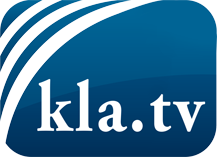 О чем СМИ не должны молчать ...Мало слышанное от народа, для народа...регулярные новости на www.kla.tv/ruОставайтесь с нами!Бесплатную рассылку новостей по электронной почте
Вы можете получить по ссылке www.kla.tv/abo-ruИнструкция по безопасности:Несогласные голоса, к сожалению, все снова подвергаются цензуре и подавлению. До тех пор, пока мы не будем сообщать в соответствии с интересами и идеологией системной прессы, мы всегда должны ожидать, что будут искать предлоги, чтобы заблокировать или навредить Kla.TV.Поэтому объединитесь сегодня в сеть независимо от интернета!
Нажмите здесь: www.kla.tv/vernetzung&lang=ruЛицензия:    Creative Commons License с указанием названия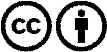 Распространение и переработка желательно с указанием названия! При этом материал не может быть представлен вне контекста. Учреждения, финансируемые за счет государственных средств, не могут пользоваться ими без консультации. Нарушения могут преследоваться по закону.